Solution of Mid-Term Examination, 2018-19Organizational Behaviour and Industrial Psychology (24 101)1. 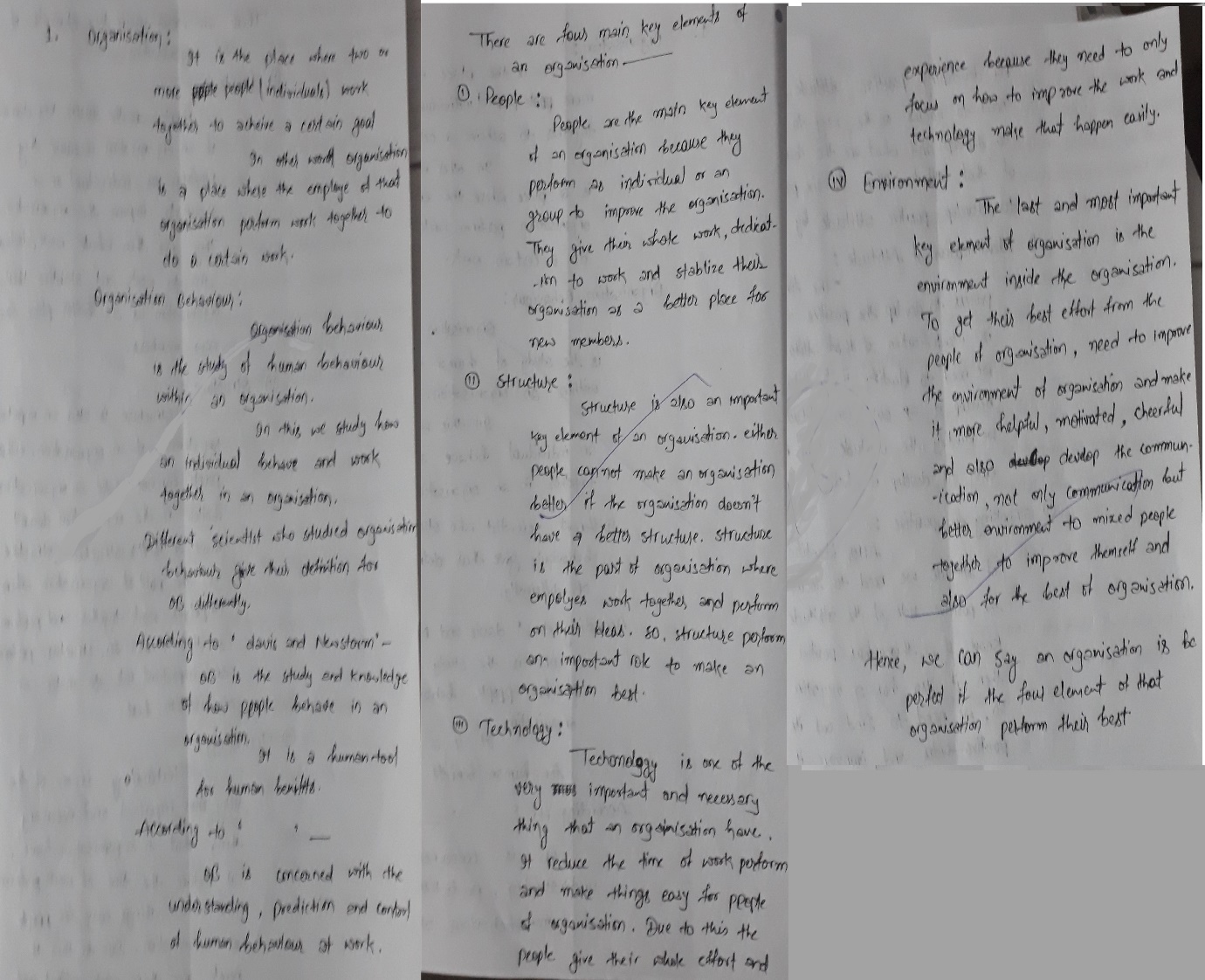 2.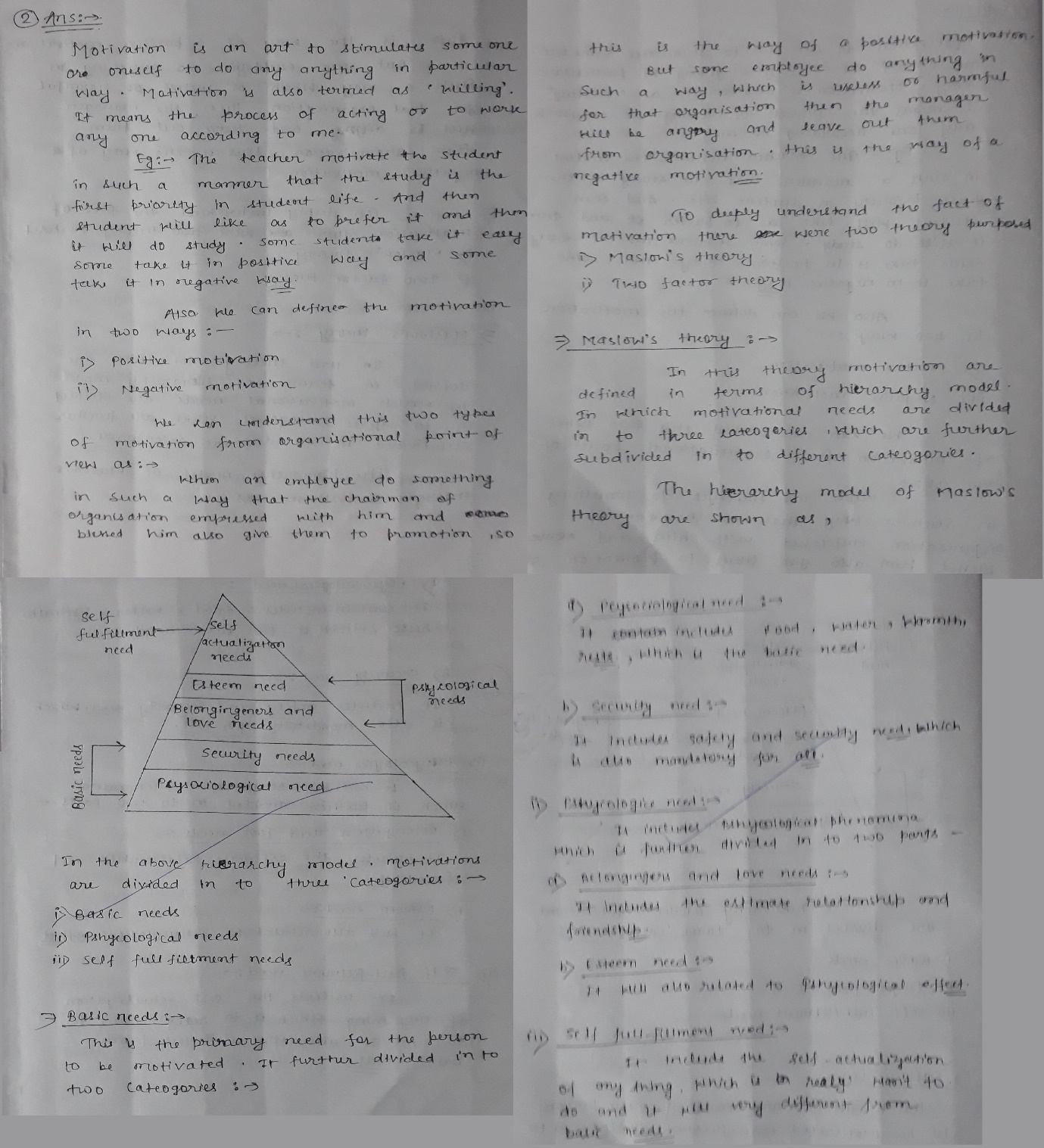 3.4. 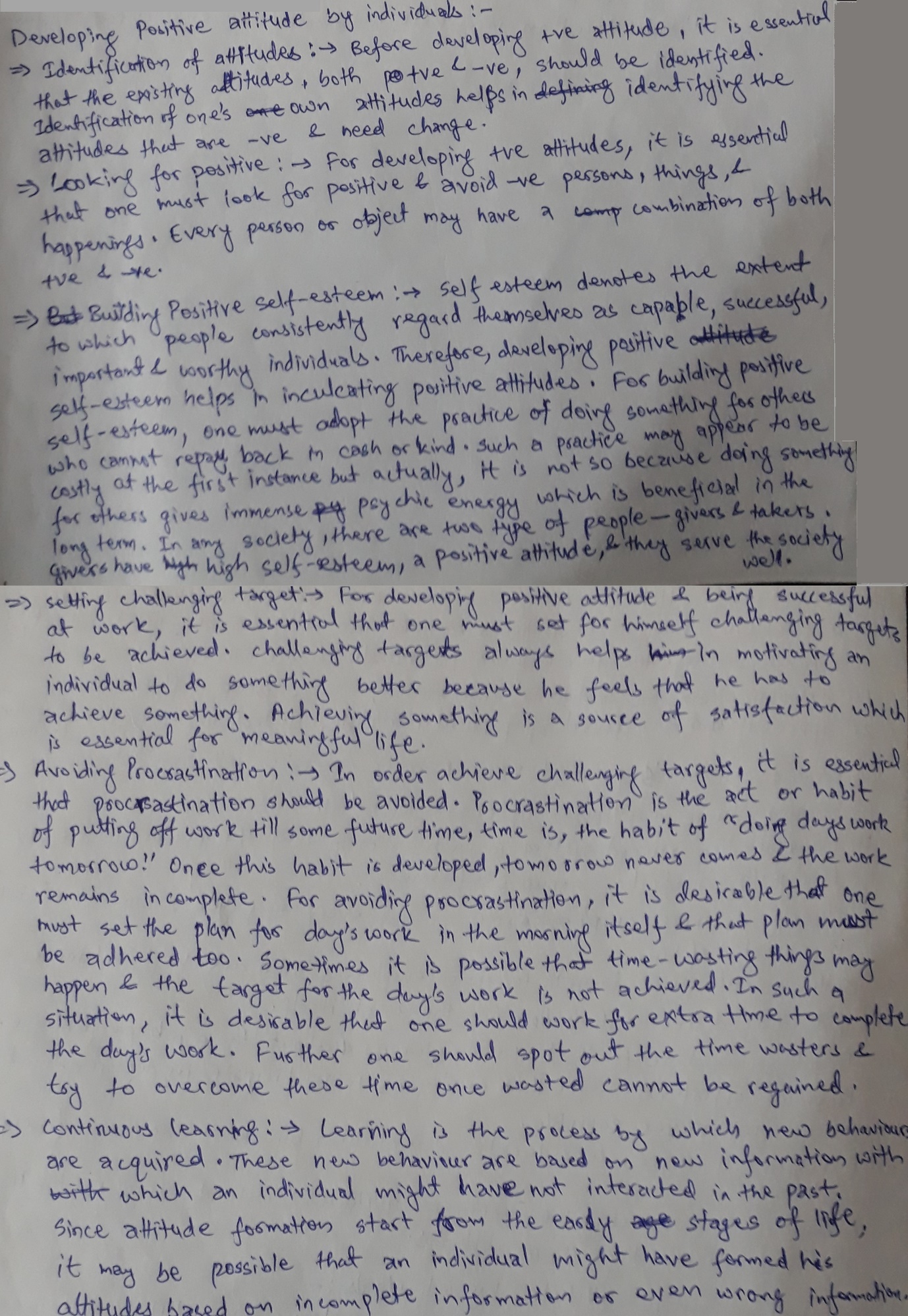 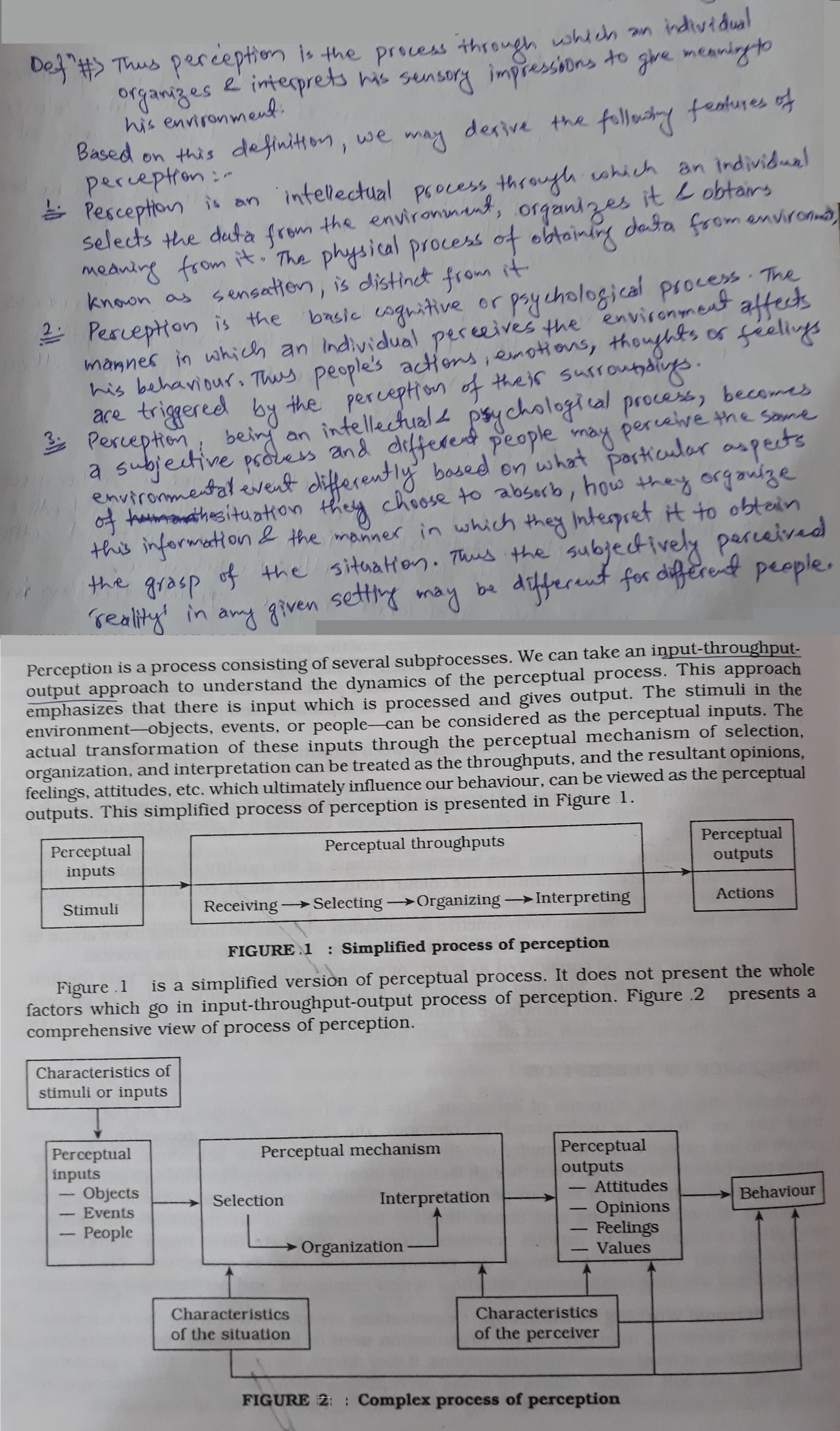 